Fabian Walz										10.02.2011FlachprobestabZettel 101
Aufgabe 25.4

Geg.:	Fm=43kN≈43.000N			Lo=150mm
						b=30mm				   L1=182mm
						t=4mm	
Ges.:	a) Zugfestigkeit Rm
	b) Dehnung ε in %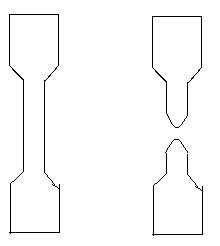 Zu a)
Die Zugfestigkeit Rm beträgt 358 Zu b)Die Dehnung  beträgt 21,3%	